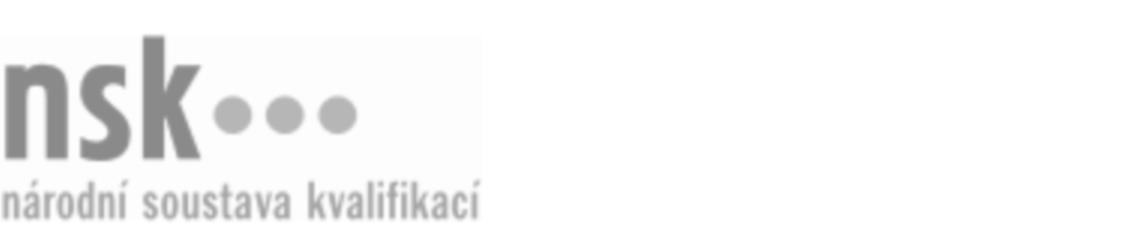 Kvalifikační standardKvalifikační standardKvalifikační standardKvalifikační standardKvalifikační standardKvalifikační standardKvalifikační standardKvalifikační standardHrobník/hrobnice (kód: 69-005-E) Hrobník/hrobnice (kód: 69-005-E) Hrobník/hrobnice (kód: 69-005-E) Hrobník/hrobnice (kód: 69-005-E) Hrobník/hrobnice (kód: 69-005-E) Hrobník/hrobnice (kód: 69-005-E) Hrobník/hrobnice (kód: 69-005-E) Autorizující orgán:Ministerstvo pro místní rozvojMinisterstvo pro místní rozvojMinisterstvo pro místní rozvojMinisterstvo pro místní rozvojMinisterstvo pro místní rozvojMinisterstvo pro místní rozvojMinisterstvo pro místní rozvojMinisterstvo pro místní rozvojMinisterstvo pro místní rozvojMinisterstvo pro místní rozvojMinisterstvo pro místní rozvojMinisterstvo pro místní rozvojSkupina oborů:Osobní a provozní služby (kód: 69)Osobní a provozní služby (kód: 69)Osobní a provozní služby (kód: 69)Osobní a provozní služby (kód: 69)Osobní a provozní služby (kód: 69)Osobní a provozní služby (kód: 69)Týká se povolání:Hrobník; Pomocný pracovník ve službáchHrobník; Pomocný pracovník ve službáchHrobník; Pomocný pracovník ve službáchHrobník; Pomocný pracovník ve službáchHrobník; Pomocný pracovník ve službáchHrobník; Pomocný pracovník ve službáchHrobník; Pomocný pracovník ve službáchHrobník; Pomocný pracovník ve službáchHrobník; Pomocný pracovník ve službáchHrobník; Pomocný pracovník ve službáchHrobník; Pomocný pracovník ve službáchHrobník; Pomocný pracovník ve službáchKvalifikační úroveň NSK - EQF:222222Odborná způsobilostOdborná způsobilostOdborná způsobilostOdborná způsobilostOdborná způsobilostOdborná způsobilostOdborná způsobilostNázevNázevNázevNázevNázevÚroveňÚroveňPoužívání běžných nástrojů a dodržování hygienických opatřeníPoužívání běžných nástrojů a dodržování hygienických opatřeníPoužívání běžných nástrojů a dodržování hygienických opatřeníPoužívání běžných nástrojů a dodržování hygienických opatřeníPoužívání běžných nástrojů a dodržování hygienických opatření22Zajišťování základních činností provozovatele pohřebištěZajišťování základních činností provozovatele pohřebištěZajišťování základních činností provozovatele pohřebištěZajišťování základních činností provozovatele pohřebištěZajišťování základních činností provozovatele pohřebiště22Otevření hrobuOtevření hrobuOtevření hrobuOtevření hrobuOtevření hrobu22Výkop hrobu předepsaných rozměrů a hloubkyVýkop hrobu předepsaných rozměrů a hloubkyVýkop hrobu předepsaných rozměrů a hloubkyVýkop hrobu předepsaných rozměrů a hloubkyVýkop hrobu předepsaných rozměrů a hloubky22Ukládání rakve s lidskými pozůstatky do hrobu nebo hrobkyUkládání rakve s lidskými pozůstatky do hrobu nebo hrobkyUkládání rakve s lidskými pozůstatky do hrobu nebo hrobkyUkládání rakve s lidskými pozůstatky do hrobu nebo hrobkyUkládání rakve s lidskými pozůstatky do hrobu nebo hrobky22Exhumace a další ukládání lidských ostatkůExhumace a další ukládání lidských ostatkůExhumace a další ukládání lidských ostatkůExhumace a další ukládání lidských ostatkůExhumace a další ukládání lidských ostatků22Hrobník/hrobnice,  29.03.2024 15:02:49Hrobník/hrobnice,  29.03.2024 15:02:49Hrobník/hrobnice,  29.03.2024 15:02:49Hrobník/hrobnice,  29.03.2024 15:02:49Strana 1 z 2Strana 1 z 2Kvalifikační standardKvalifikační standardKvalifikační standardKvalifikační standardKvalifikační standardKvalifikační standardKvalifikační standardKvalifikační standardPlatnost standarduPlatnost standarduPlatnost standarduPlatnost standarduPlatnost standarduPlatnost standarduPlatnost standarduStandard je platný od: 21.10.2022Standard je platný od: 21.10.2022Standard je platný od: 21.10.2022Standard je platný od: 21.10.2022Standard je platný od: 21.10.2022Standard je platný od: 21.10.2022Standard je platný od: 21.10.2022Hrobník/hrobnice,  29.03.2024 15:02:49Hrobník/hrobnice,  29.03.2024 15:02:49Hrobník/hrobnice,  29.03.2024 15:02:49Hrobník/hrobnice,  29.03.2024 15:02:49Strana 2 z 2Strana 2 z 2